Муниципальное общеобразовательное учреждениеПетровская средняя общеобразовательная школа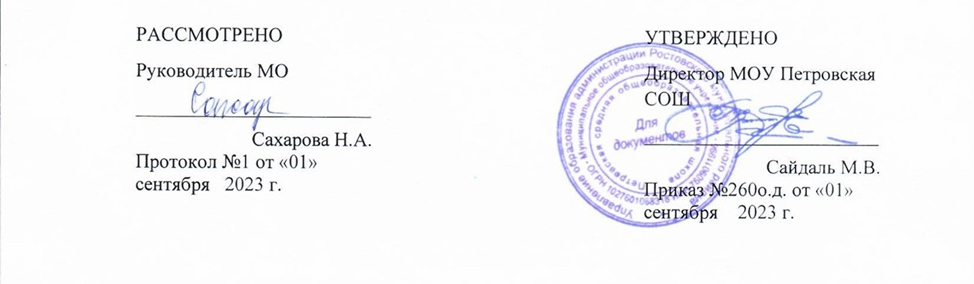 Рабочая программаучебного предметамузыкепо адаптированной образовательной программедля детей с ограниченными возможностями здоровья(ЗПР, вариант 7.2)4  класс2023-2024 учебный год                                                                                             Программу составила:учитель Самсонова Н.А.р.п. Петровское, 2023 г.Пояснительная запискаРабочая программа по учебному предмету музыка  разработана на основе следующих документов:– Федеральный закон от 29 декабря 2012 г. № 273-ФЗ «Об образовании в Российской Федерации»;– Федеральный государственный образовательный стандарт начального общего образования обучающихся с ограниченными возможностями здоровья (ФГОС НОО ОВЗ), утвержденный приказом Министерства образования и науки Российской Федерации от 19 декабря 2014 г. № 1598– приказ Министерства образования и науки Российской Федерации от 19 декабря 2014 г. № 1598 «Об утверждении федерального государственного образовательного стандарта начального общего образования обучающихся с ограниченными возможностями здоровья»;– Приказ Министерства образования и науки Российской Федерации от 9 ноября 2015 г. № 1309 «Об утверждении Порядка обеспечения условий доступности для инвалидов объектов и предоставляемых услуг в сфере образования, а также оказания им при этом необходимой помощи»;– санитарно-эпидемиологические правила и нормативы СанПиН 2.4.2.3286–15 «Санитарно-эпидемиологические требования к условиям и организации обучения и воспитания в организациях, осуществляющих образовательную деятельность по адаптированным основным общеобразовательным программам для обучающихся с ограниченными возможностями здоровья» (утверждены постановлением Главного государственного санитарного врача Российской Федерации от 10 июля 2015 г. № 26);– письмо Министерства образования и науки РФ от 11 марта 2016 г. № ВК -452/07 «О введении ФГОС ОВЗ»;– письмо Министерства образования и науки РФ от 9 октября 2017 г. № ТС-945/08 «О реализации прав граждан на получение образования на родном языке»;– приказ Министерства просвещения Российской Федерации от 28 декабря 2018 года № 345 «Об утверждении федерального перечня учебников, рекомендуемых к использованию при реализации имеющих государственную аккредитацию образовательных программ начального общего, основного общего, среднего общего образования».              –  Примерной адаптированной  основная общеобразовательной  программой
начального общего образования обучающихся с задержкой психического развития (одобрена решением от 22.12.2015 г. Протокол №4/15)          – адаптированной основной общеобразовательной программы начального общего образования обучающихся с ЗПР (вариант 7.2) МОУ Петровской СОШ УМК:Комплект  примерных рабочих программ  для обучения детей с задержкой психического развития (ЗПР), получивших рекомендацию обучаться по варианту 7.2.Критская Е.Д., Сергеева Г.П., Шмагина Т.С.Музыка: 4 кл. учеб. дляобщеобразоват. учреждений.  М.:Просвещение, 2010.Рабочая тетрадь к учебнику «Музыка»:  4 класс. М.: Просвещение, 2010.Музыка: программа. 1-4 классы для общеобразовательных учреждений/Е.Д. Критская, Г.П. Сергеева, Т.С. Шмагина –М.: Просвещение, 2007.Пособие для учителя /Сост. Е.Д.Критская, Г.П.Сергеева, Т.С.Шмагина.- М.: Просвещение, 2004.Содержание рабочей программы  с одной стороны, соответствует ФГОС НОО обучающихся с ОВЗ и опирается на предметную линию учебников «Школа России», с другой стороны учитывает многочисленные особенности познавательной деятельности обучающихся с ЗПР, которые и определяют их особые образовательные потребности. Материал учебников в соответствии с предлагаемыми рабочими программами используется выборочно, но предполагает более тщательную проработку.Федеральная рабочая программа по учебному предмету «Музыка» (далее соответственно – программа по музыке, музыка) включает пояснительную записку, содержание обучения, планируемые результаты освоения программы по музыке.Федеральная рабочая программа по музыке на уровне начального общего образования составлена на основе «Требований к результатам освоения ФАОП НОО для обучающихся с ОВЗ», представленных в Федеральном государственном образовательном стандарте начального общего образования обучающихся с ОВЗ, с учётом распределённых по модулям проверяемых требований к результатам освоения образовательной программы, а также на основе характеристики планируемых результатов духовно-нравственного развития, воспитания и социализации обучающихся, представленной в Программе воспитания.Пояснительная записка отражает общие цели и задачи изучения учебного предмета, характеристику психологических предпосылок к его изучению обучающимися с ЗПР; место в структуре учебного плана, а также подходы к отбору содержания и планируемым результатам.Программа разработана с учётом актуальных целей и задач обучения и воспитания, развития обучающихся с ЗПР и условий, необходимых для достижения личностных, метапредментных и предметных результатов при освоении предметной области «Искусство» (Музыка).ПОЯСНИТЕЛЬНАЯ ЗАПИСКАОбщая характеристика учебного предмета «Музыка»Музыка является неотъемлемой частью культурного наследия, универсальным способом коммуникации. Особенно важна музыка для становления личности младшего школьника — как способ, форма и опыт самовыражения и естественного радостного мировосприятия.В течение периода начального общего музыкального образования необходимо заложить основы будущей музыкальной культуры личности, сформировать представления о многообразии проявлений музыкального искусства в жизни современного человека и общества. Поэтому в содержании образования должны быть представлены различные пласты музыкального искусства: фольклор, классическая, современная музыка, в том числе наиболее достойные образцы массовой музыкальной культуры (джаз, эстрада, музыка кино и др.). При этом наиболее эффективной формой освоения музыкального искусства является практическое музицирование — пение, игра на доступных музыкальных инструментах, различные формы музыкального движения. В ходе активной музыкальной деятельности происходит постепенное освоение элементов музыкального языка, понимание основных жанровых особенностей, принципов и форм развития музыки.Программа предусматривает знакомство обучающихся с некоторым количеством явлений, фактов музыкальной культуры (знание музыкальных произведений, фамилий композиторов и исполнителей, специальной терминологии и т. п.). Однако этот уровень содержания обучения не является главным. Значительно более важным является формирование эстетических потребностей, проживание и осознание тех особых мыслей и чувств, состояний, отношений к жизни, самому себе, другим людям, которые несёт в себе музыка как «искусство интонируемого смысла» (Б. В. Асафьев).Свойственная музыкальному восприятию идентификация с лирическим героем произведения (В. В. Медушевский) является уникальнымпсихологическим механизмом для формирования мировоззрения ребёнка опосредованным недирективным путём. Поэтому ключевым моментом при составлении программы является отбор репертуара, который должен сочетать в себе такие качества, как доступность, высокий художественный уровень, соответствие системе базовых национальных ценностей.Одним из наиболее важных направлений музыкального воспитания является развитие эмоционального интеллекта обучающихся. Через опыт чувственного восприятия и художественного исполнения музыки формируется эмоциональная осознанность, рефлексивная установка личности в целом.Особая роль в организации музыкальных занятий младших школьников принадлежит игровым формам деятельности, которые рассматриваются как широкий спектр конкретных приёмов и методов, внутренне присущих самому искусству — от традиционных фольклорных игр и театрализованных представлений к звуковым импровизациям, направленным на освоение жанровых особенностей, элементов музыкального языка, композиционных принципов.Для обучающихся с ЗПР овладение учебным предметом имеет существенное коррекционное значение. В процессе уроков:- происходит развитие и коррекция слухового восприятия;- обогащается общий кругозор, способствующий расширению словарного запаса, знаний и представлений об окружающем мире;- оказывается благоприятное воздействие на эмоциональную сферу обучающегося;- в интересной для обучающихся практической деятельности развиваются логические операции, умения анализировать, наблюдать за явлениями, произвольно направлять и удерживать внимание;- совершенствуется возможность саморегуляции во время прослушивания музыкальных произведений и исполнительской деятельности;- обогащается чувственный опыт обучающегося.Деятельность обучающихся с ЗПР на уроках должна быть организована с учетом их возможностей. Подбор музыкального материала для исполнения обучающимися осуществляется на доступном для ребенка уровне. Новый материал следует предъявлять развернуто, использовать визуализацию, примеры, практические упражнения и многократно закреплять.Музыкальное воспитание младших школьников с ЗПР будет более эффективным, если:- учитывать специфику музыкальной деятельности младших школьников с ЗПР, характеризующуюся качественным своеобразием: неустойчивостью внимания, повышенной отвлекаемостью; замедленным приемом и переработкой информации; низким уровнем познавательной мотивации; недостатками развития моторики, малым объемом певческого диапазона, что обусловлено нарушением диафрагмального дыхания, дикции, звукопроизношения; задержкой в развитии мелодического, гармонического, тембрового слуха.- рассматривать процесс музыкального воспитания как часть коррекционной работы, направленной не только на развитие собственно-музыкальных способностей обучающегося (слух, ритм, музыкальная память и др.), но и как фактор его социальной адаптации и оздоровления;- включать в содержании уроков специально отобранные произведения разных жанров вокальной и инструментальной музыки, отвечающие внутренней эмоциональной потребности обучающегося в духовном обогащении. Программа предусматривает знакомство обучающихся с ЗПР с некоторым количеством явлений, фактов музыкальной культуры (знание музыкальных произведений, фамилий композиторов и исполнителей, специальной терминологии и т. п.). Однако этот уровень содержания обучения не является главным. Ключевым моментом при составлении программы является отбор репертуара, который должен сочетать в себе такие качества, как доступность, высокийхудожественный уровень, соответствие системе базовых национальных ценностей;- применять активные виды музыкальной деятельности обучающегося в их взаимосочетании, а именно: слушание музыки, пение, логоритмика, музыкально-ритмические движения и упражнения, игра на детских музыкальных инструментах, использование других видов искусства при восприятии музыки и др. Поэтому в содержании образования представлены различные пласты музыкального искусства: фольклор, классическая, современная музыка, в том числе наиболее достойные образцы массовой музыкальной культуры (джаз, эстрада, музыка кино и др.);- использовать разнообразные формы музыкального воспитания в сочетании уроков музыки с внеурочными видами работы (музыкальные игры, экскурсии, театральные представления, драматизации музыкальных сказок, индивидуальные, групповые, массовые формы) и внешкольные музыкальные занятия младших школьников с ЗПР: посещение музыкальных концертов и спектаклей, слушание музыкальных передач и др.;- использовать игровые формы деятельности на уроках, которые рассматриваются как широкий спектр конкретных приёмов и методов, внутренне присущих самому искусству — от традиционных фольклорных игр и театрализованных представлений к звуковым импровизациям, направленным на освоение жанровых особенностей, элементов музыкального языка, композиционных принципов, а также практическое музицирование — пение, игра на доступных музыкальных инструментах, различные формы музыкального движения.Цели и задачи изучения учебного предмета «Музыка»Основная цель реализации программы — воспитание музыкальной культуры как части всей духовной культуры обучающихся с ЗПР. Основным содержанием музыкального обучения и воспитания является личный и коллективный опыт проживания и осознания специфического комплекса эмоций, чувств, образов, идей, порождаемых ситуациями эстетическоговосприятия (постижение мира через переживание, самовыражение через творчество, духовно-нравственное становление, воспитание чуткости к внутреннему миру другого человека через опыт сотворчества и сопереживания).В процессе конкретизации учебных целей их реализация осуществляется по следующим направлениям:1) становление системы ценностей обучающихся в единстве эмоциональной и познавательной сферы;2) развитие потребности в общении с произведениями искусства, осознание значения музыкального искусства как универсального языка общения, художественного отражения многообразия жизни;3) формирование творческих способностей ребёнка, развитие внутренней мотивации к музицированию.Важнейшими задачами в начальной школе являются:1. Формирование эмоционально-ценностной отзывчивости на прекрасное в жизни и в искусстве.2. Формирование позитивного взгляда на окружающий мир, гармонизация взаимодействия с природой, обществом, самим собой через доступные формы музицирования.3. Формирование культуры осознанного восприятия музыкальных образов. Приобщение к общечеловеческим духовным ценностям через собственный внутренний опыт эмоционального переживания.4. Развитие эмоционального интеллекта в единстве с другими познавательными и регулятивными универсальными учебными действиями. Развитие ассоциативного мышления и продуктивного воображения.5. Овладение предметными умениями и навыками в различных видах практического музицирования. Введение ребёнка в искусство через разнообразие видов музыкальной деятельности, в том числе:а) слушание (воспитание грамотного слушателя);б) исполнение (пение, игра на доступных музыкальных инструментах);в) сочинение (элементы импровизации, композиции, аранжировки);г) музыкальное движение (пластическое интонирование, танец, двигательное моделирование и др.);д) исследовательские и творческие проекты.6. Изучение закономерностей музыкального искусства: интонационная и жанровая природа музыки, основные выразительные средства, элементы музыкального языка.7. Воспитание уважения к цивилизационному наследию России; присвоение интонационно-образного строя отечественной музыкальной культуры.8. Расширение кругозора, воспитание любознательности, интереса к музыкальной культуре других стран, культур, времён и народов.Место учебного предмета «Музыка» в учебном планеВ соответствии с Федеральным государственным образовательным стандартом начального общего образования учебный предмет «Музыка» входит в предметную область «Искусство», является обязательным для изучения и преподаётся в начальной школе с 1 (включая 1 дополнительный класс) по 4 класс включительно.Программа составлена на основе модульного принципа построения учебного материала и допускает вариативный подход к очерёдности изучения модулей, принципам компоновки учебных тем, форм и методов освоения содержания.При разработке рабочей программы по предмету «Музыка» образовательная организация вправе использовать возможности сетевого взаимодействия, в том числе с организациями системы дополнительного образования детей, учреждениями культуры, организациями культурно-досуговой сферы (театры, музеи, творческие союзы).Изучение предмета «Музыка» предполагает активную социокультурную деятельность обучающихся, участие в музыкальных праздниках, конкурсах, концертах, театрализованных действиях, в том числе основанных на межпредметных связях с такими дисциплинами образовательной программы, как «Изобразительное искусство», «Литературное чтение», «Окружающий мир», «Основы религиозной культуры и светской этики», «Иностранный язык» и др4 КЛАССМодуль № 1 «Музыкальная грамота»Музыкальная форма. Контраст и повтор как принципы строения музыкального произведения. Двухчастная, трёхчастная и трёхчастная репризная форма. Рондо: рефрен и эпизоды. Гармония. Аккорд. Трезвучие мажорное и минорное. Понятие фактуры. Фактуры аккомпанемента: бас-аккорд, аккордовая, арпеджио. Дополнительные обозначения в нотах. Реприза, фермата, вольта, украшения (трели, форшлаги).Модуль № 2 «Народная музыка России»Фольклор народов России. Музыкальные традиции, особенности народной музыки республик Российской Федерации. Жанры, интонации, Музыкальные инструменты, музыканты-исполнители.Модуль №3 «Музыка народов мира»Музыка Японии и Китая. Древние истоки музыкальной культуры стран Юго-Восточной Азии. Императорские церемонии, музыкальныеинструменты. Пентатоника. Музыка Средней Азии. Музыкальные традиции и праздники, народные инструменты и современные исполнители Казахстана, Киргизии, и других стран региона. Певец своего народа. Интонации народной музыки в творчестве зарубежных композиторов — ярких представителей национального музыкального стиля своей страны. Диалог культур. Культурные связи между музыкантами разных стран. Образы, интонации фольклора других народов и стран в музыке отечественных и зарубежных композиторов (в том числе образы других культур в музыке русских композиторов и русские музыкальные цитаты в творчестве зарубежных композиторов).Модуль № 4 «Духовная музыка»Религиозные праздники. Праздничная служба, вокальная (в том числе хоровая) музыка религиозного содержания.Модуль № 5 «Классическая музыка»Симфоническая музыка. Симфонический оркестр. Тембры, группы инструментов. Симфония, симфоническая картина. Русские композиторы-классики. Творчество выдающихся отечественных композиторов. Европейские композиторы-классики. Творчество выдающихся зарубежных композиторов. Мастерство исполнителя. Творчество выдающихся исполнителей — певцов, инструменталистов, дирижёров. Консерватория, филармония, Конкурс имени П. И. Чайковского.Модуль № 6 «Современная музыкальная культура»Современные обработки классической музыки. Понятие обработки, творчество современных композиторов и исполнителей, обрабатывающих классическую музыку. Проблемная ситуация: зачем музыканты делают обработки классики? Исполнители современной музыки. Творчество одного или нескольких исполнителей современной музыки, популярных у молодёжи. Электронные музыкальные инструменты. Современные «двойники» классических музыкальных инструментов: синтезатор,электронная скрипка, гитара, барабаны и т. д. Виртуальные музыкальные инструменты в компьютерных программах.Модуль № 7 «Музыка театра и кино»Кто создаёт музыкальный спектакль? Профессии музыкального театра: дирижёр, режиссёр, оперные певцы, балерины и танцовщики, художники и т.д. Сюжет музыкального спектакля. Действия и сцены в опере и балете. Контрастные образы, лейтмотивы.Модуль № 8 «Музыка в жизни человека»Музыкальные пейзажи. Музыка — выражение глубоких чувств, тонких оттенков настроения, которые трудно передать словами. Танцы, игры и веселье. Примеры популярных танцев. Музыка на войне, музыка о войне. Военная тема в музыкальном искусстве. Военные песни, марши, интонации, ритмы, тембры (призывная кварта, пунктирный ритм, тембры малого барабана, трубы и т. д.).ПЛАНИРУЕМЫЕ РЕЗУЛЬТАТЫ ОСВОЕНИЯ УЧЕБНОГО ПРЕДМЕТА «МУЗЫКА» НА УРОВНЕ НАЧАЛЬНОГО ОБЩЕГО ОБРАЗОВАНИЯСпецифика эстетического содержания предмета «Музыка» обусловливает тесное взаимодействие, смысловое единство трёх групп результатов: личностных, метапредметных и предметных.Личностные результатыЛичностные результаты освоения рабочей программы по музыке для начального общего образования достигаются во взаимодействии учебной и воспитательной работы, урочной и внеурочной деятельности. Они должны отражать готовность обучающихся с ЗПР руководствоваться системой позитивных ценностных ориентаций, в том числе в части:Гражданско-патриотического воспитания:осознание российской гражданской идентичности; знание Гимна России и традиций его исполнения, уважение музыкальных символов и традиций республик Российской Федерации; проявление интереса к освоению музыкальных традиций своего края, музыкальной культуры народов России; уважение к достижениям отечественных мастеров культуры; стремление участвовать в творческой жизни своей школы, города, республики.Духовно-нравственного воспитания:понимание индивидуальности каждого человека; проявление сопереживания, уважения и доброжелательности; готовность придерживаться принципов взаимопомощи и творческого сотрудничества в процессе непосредственной музыкальной и учебной деятельности.Эстетического воспитания:восприимчивость к различным видам искусства, музыкальным традициям и творчеству своего и других народов; умение видеть прекрасное в жизни, наслаждаться красотой; стремление к самовыражению в разных видах искусства на доступном для обучающегося с ЗПР уровне.Ценности научного познания:первоначальные представления о единстве и особенностях художественной и научной картины мира; познавательные интересы, активность, инициативность, любознательность и самостоятельность в познании.Физического воспитания, формирования культуры здоровья и эмоционального благополучия:соблюдение правил здорового и безопасного (для себя и других людей) образа жизни в окружающей среде; бережное отношение к физиологическим системам организма, задействованным в музыкально-исполнительской деятельности (дыхание, артикуляция, музыкальный слух, голос); профилактика умственного и физического утомления с использованием возможностей музыкотерапии.Трудового воспитания:установка на посильное активное участие в практической деятельности; трудолюбие в учёбе, настойчивость в достижении поставленных целей; интерес к практическому изучению профессий в сфере культуры и искусства; уважение к труду и результатам трудовой деятельности.Экологического воспитания:бережное отношение к природе; неприятие действий, приносящих ей вред.Метапредметные результатыМетапредметные результаты освоения основной образовательной программы, формируемые при изучении предмета «Музыка»:1. Овладение универсальными познавательными действиямиБазовые логические действия:– сравнивать музыкальные звуки, звуковые сочетания, произведения, жанры с помощью учителя и на основе предложенного плана;устанавливать основания для сравнения, объединять элементы музыкального звучания по определённому признаку на доступном уровне;– определять существенный признак для классификации, классифицировать предложенные объекты (музыкальные инструменты, элементы музыкального языка, произведения, исполнительские составы и др.);– находить закономерности и противоречия в рассматриваемых явлениях музыкального искусства, сведениях и наблюдениях за звучащим музыкальным материалом на основе предложенного учителем алгоритма;– выявлять после совместного анализа недостаток информации, в том числе слуховой, акустической для решения учебной (практической) задачи на основе предложенного алгоритма;– устанавливать причинно-следственные связи (при необходимости с направляющей помощью) в ситуациях музыкального восприятия и исполнения, делать простейшие выводы.Базовые исследовательские действия:– на основе предложенных учителем вопросов определять разрыв между реальным и желательным состоянием музыкальных явлений;– с помощью учителя формулировать цель вокальных и слуховых упражнений;– проводить по предложенному плану опыт, несложное исследование по установлению особенностей предмета изучения и связей между музыкальными объектами и явлениями (часть — целое, причина — следствие);– формулировать выводы и подкреплять их доказательствами на основе результатов проведённого наблюдения (в том числе в форме двигательного моделирования, звукового эксперимента, классификации, сравнения, исследования).Работа с информацией:– выбирать источник получения информации;– согласно заданному алгоритму находить в предложенном источнике информацию, представленную в явном виде;– распознавать достоверную и недостоверную информацию на основании предложенного учителем способа её проверки;– соблюдать с помощью взрослых (учителей, родителей (законных представителей) обучающихся) правила информационной безопасности при поиске информации в сети Интернет;– анализировать текстовую, видео-, графическую, звуковую, информацию в соответствии с учебной задачей;– анализировать музыкальные тексты (акустические и нотные) по предложенному учителем алгоритму;– самостоятельно создавать схемы, таблицы для представления информации под руководством учителя.2. Овладение универсальными коммуникативными действиямиНевербальная коммуникация:– воспринимать музыку как специфическую форму общения людей, стремиться понять эмоционально-образное содержание музыкального высказывания;– выступать перед публикой в качестве исполнителя музыки (соло или в коллективе);– передавать в собственном исполнении музыки художественное содержание, выражать настроение, чувства, личное отношение к исполняемому произведению на доступном для обучающегося с ЗПР уровне;– осознанно пользоваться интонационной выразительностью в обыденной речи, понимать культурные нормы и значение интонации в повседневном общении.Вербальная коммуникация:– воспринимать и формулировать суждения, выражать эмоции в соответствии с целями и условиями общения в знакомой среде;– проявлять уважительное отношение к собеседнику, соблюдать правила ведения диалога и дискуссии;– признавать возможность существования разных точек зрения;– выбирать и корректно использовать речевые средства при ответе в учебной дискуссии, аргументации своего мнения;– использовать формулы речевого этикета во взаимодействии с соучениками и учителем;– строить речевое высказывание в соответствии с поставленной задачей;– создавать по совместно составленному плану устные и письменные тексты (описание, рассуждение, повествование);– готовить под руководством взрослого небольшие публичные выступления;– подбирать иллюстративный материал (рисунки, фото, плакаты) к тексту выступления.Совместная деятельность (сотрудничество):– стремиться к объединению усилий, эмоциональной эмпатии в ситуациях совместного восприятия, исполнения музыки;– переключаться между различными формами коллективной, групповой и индивидуальной работы при решении конкретной проблемы, выбирать наиболее эффективные формы взаимодействия при решении поставленной задачи;– формулировать после совместного анализа краткосрочные и долгосрочные цели (индивидуальные с учётом участия в коллективных задачах) в стандартной (типовой) ситуации на основе предложенного формата планирования, распределения промежуточных шагов и сроков;– принимать цель совместной деятельности, коллективно строитьдействия по её достижению: распределять роли, договариваться, обсуждать процесс и результат совместной работы; проявлять готовность руководить, выполнять поручения, подчиняться;– ответственно выполнять свою часть работы; оценивать свой вклад в общий результат;– выполнять совместные проектные, творческие задания с опорой на предложенные образцы.3. Овладение универсальными регулятивными действиямиСамоорганизация:– планировать действия по решению учебной задачи для получения результата (при необходимости с направляющей помощью);– выстраивать последовательность выбранных действий, удерживать предложенный алгоритм.Самоконтроль:– понимать смысл предъявляемых учебных задач и организовывать в соответствии с ними собственное поведение;– понимать причины успеха/неудач учебной деятельности на основе совместного анализа;– корректировать с помощью педагога свои учебные действия для преодоления ошибок.Овладение системой универсальных учебных регулятивных действий обеспечивает формирование смысловых установок личности (внутренняя позиция личности) и жизненных навыков личности (управления собой, самодисциплины, устойчивого поведения, эмоционального душевного равновесия и т. д.).Предметные результатыПредметные результаты характеризуют начальный этап формирования у обучающихся с ЗПР основ музыкальной культуры и проявляются вспособности к музыкальной деятельности, потребности в регулярном общении с музыкальным искусством, позитивном ценностном отношении к музыке как важному элементу своей жизни.Обучающиеся с ЗПР, освоившие основную образовательную программу по предмету «Музыка»:– проявляют интерес к занятиям музыкой, любят петь, играть на доступных музыкальных инструментах, умеют слушать серьёзную музыку, знают правила поведения в театре, концертном зале;– имеют представления о разнообразии форм и направлений музыкального искусства, могут назвать музыкальные произведения, композиторов, исполнителей, которые им нравятся, аргументировать свой выбор;– имеют опыт восприятия, исполнения музыки разных жанров, творческой деятельности в различных смежных видах искусства;– с уважением относятся к достижениям отечественной музыкальной культуры;– стремятся к расширению своего музыкального кругозора.4 КЛАСС (34 часа)При разработке рабочей программы в тематическом планировании должны быть учтены возможности использования электронных (цифровых) образовательных ресурсов, являющихся учебно-методическими материалами (мультимедийные программы, электронные учебники и задачники, электронные библиотеки, виртуальные лаборатории, игровые программы, коллекции цифровых образовательных ресурсов), используемыми для обучения и воспитания различных групп пользователей, представленными в электронном (цифровом) виде и реализующими дидактические возможности ИКТ, содержание которых соответствует законодательству об образованииМатериально-техническое обеспечениеКлассная магнитная доска с набором приспособлений для крепления таблиц, картинок. Мультимедийный проектор .Аудиозаписи и Фонохрестоматии по музыкеВидеофильмы Слайды (диапозитивы) Мультимедийные (цифровые) образовательные ресурсы, соответствующие содержанию обученияКИМы по программе «Школа России»:Музыка - https://infourok.ru/proverochnaya-rabota-po-literaturnomu-chteniyu-na-temu-knigi-v-mirovoy-kulture-klass-2113454.htmlНормы оценок записаны в «Приложении о контроле и оценивании образовательных достижений обучающихся в МОУ Петровской СОШ» (АООП ЗПР вар.7.2). Приказ № 2670. д. от 28.08.2019 гПРИЛОЖЕНИЕЛист регистрации изменений к рабочей программе(название программы)учителя  	(Ф.И.О. учителя)Модуль № 1 «Музыкальная грамота»Модуль № 1 «Музыкальная грамота»Модуль № 1 «Музыкальная грамота»Модуль № 1 «Музыкальная грамота»№Тема, количество часовСодержаниеВиды деятельности1.1 четверть-8 часовМузыкальная форма3 часаКонтраст и повтор как принципы строения музыкального произведения.Двухчастная, трёх-частная и трёхчастная репризная форма. Рондо: рефрен и эпизоды.Знакомство со строением музыкального произведения, понятиями двухчастной и трёхчастной формы, рондо.Слушание произведений: определение формы их строения на слух. Составление наглядной буквенной или графической схемы с направляющей помощью учителя.Исполнение песен, написанных в двухчастной или трёхчастной форме.2.Гармония2 часАккорд. Трезвучие мажорное и минорное. Понятие фактуры. Фактуры аккомпанемента: бас-аккорд, аккордовая, арпеджио.Различение на слух интервалов и аккордов. Различение на слух мажорных и минорных аккордов.Разучивание, исполнение попевок и песен с мелодическим движением по звукам аккордов. Определение на слух типа фактуры аккомпанемента исполняемых песен, прослушанных инструментальных произведений с использованием карточек визуальной поддержки.3.Дополнительные обозначения в нотах1 часРеприза, фермата, вольта, украшения (трели, форшлаги).Знакомство с дополнительными элементами нотной записи. Исполнение песен, попевок, в которых присутствуют данные элементы.Модуль № 2 «Народная музыка России»Модуль № 2 «Народная музыка России»Модуль № 2 «Народная музыка России»Модуль № 2 «Народная музыка России»4.Фольклор народов России2 часаМузыкальныетрадиции, особенности народной музыкиреспублик Российской Федерации. Жанры, интонации,Музыкальные инструменты, музыканты-исполнители. Знакомство с особенностями музыкального фольклора различных народностей Российской Федерации. Определение характерных черт, характеристика типичных элементов музыкального языка (ритм, лад, интонации) с использованием карточек визуальной поддержки.Разучивание песен, танцев, импровизация ритмических аккомпанементов на ударных инструментах. Может быть представлена культура 2—3 регионов России на выбор учителя. Особое внимание следует уделить как наиболее распространённым чертам, так и уникальным самобытным явлениям, например: тувинское горловое пение, кавказская лезгинка, якутский варган, пентатонные лады в музыке республик Поволжья,На выбор или факультативно:Творческие, исследовательские проекты, школьные фестивали, посвящённые музыкальному творчеству народов России.Модуль №3 «Музыка народов мира»Модуль №3 «Музыка народов мира»Модуль №3 «Музыка народов мира»Модуль №3 «Музыка народов мира»5.2 четверть-8 часовМузыка Японии и Китая1 часДревние истоки музыкальной культуры стран Юго-Восточной Азии. Императорские церемонии, музыкальные инструменты. Пентатоника.Знакомство с особенностями музыкального фольклора народов других стран. Определение характерных черт, типичных элементов музыкального языка (ритм, лад, интонации) с использованием визуальной поддержки.Знакомство с внешним видом, особенностями исполнения и звучания народных инструментов.Определение на слух тембров инструментов с использованием визуальной поддержки.Классификация на группы духовых, ударных, струнных.Музыкальная викторина на знание тембров народных инструментов с опорой на предметные картинки.Двигательная игра — импровизация-подражание игре на музыкальных инструментах.Сравнение интонаций, жанров, ладов, инструментов других народов с фольклорными элементами народов России.На выбор или факультативно:школьные фестивали, посвящённые музыкальной культуре народов мира.6.Музыка Средней Азии1 часМузыкальные традиции и праздники, народные инструменты и современные исполнители Казахстана, Киргизии,и других стран региона.Знакомство с особенностями музыкального фольклора народов других стран. Определение характерных черт, типичных элементов музыкального языка (ритм, лад, интонации) с использованием визуальной поддержки.Знакомство с внешним видом, особенностями исполнения и звучания народных инструментов.Определение на слух тембров инструментов с использованием визуальной поддержки.Классификация на группы духовых, ударных, струнных.Музыкальная викторина на знание тембров народных инструментов с опорой на предметные картинки.Двигательная игра — импровизация-подражание игре на музыкальных инструментах.Сравнение интонаций, жанров, ладов, инструментов других народов с фольклорными элементами народов России.На выбор или факультативно:школьные фестивали, посвящённые музыкальной культуре народов мира.7.Певец своего народа1 часИнтонации народной музыки в творчествезарубежных композиторов — ярких представителей национального музыкального стиля своей страны.Знакомство с творчеством композиторов. Сравнение их сочинений с народной музыкой. Определение формы, принципа развития фольклорного музыкального материала с направляющей помощью учителя.Вокализация наиболее ярких тем инструментальных сочинений.Разучивание, исполнение доступных вокальных сочинений. По аналогии с музыкой русских композиторов, которые развивали русскую песенную традицию, могут быть рассмотрены творческие портреты зарубежных композиторов: Э. Грига, Ф. Шопена, Ф. Листа и др., опиравшихся на фольклорные интонации и жанры музыкального творчества своего народа.На выбор или факультативно:Творческие, исследовательские проекты, посвящённые выдающимся композиторам8.Диалог культур1 часКультурные связи между музыкантамиразных стран.Образы, интонации фольклора других народов и стран в музыке отечественныхи зарубежных композиторов (в том числе образы других культур в музыке русских композиторов и русские музыкальные цитаты в творчестве зарубежных композиторов).Знакомство с творчеством композиторов. Сравнение их сочинений с народной музыкой. Определение формы, принципа развития фольклорного музыкального материала с направляющей помощью учителя.Вокализация наиболее ярких тем инструментальных сочинений.Разучивание, исполнение доступных вокальных сочинений.На выбор или факультативно:Творческие, исследовательские проекты, посвящённые выдающимся композиторамМодуль № 4 «Духовная музыка»Модуль № 4 «Духовная музыка»Модуль № 4 «Духовная музыка»Модуль № 4 «Духовная музыка»9.Религиозные праздники1 часПраздничная служба, вокальная (в том числе хоровая) музыка религиозногосодержания.Слушание музыкальных фрагментов праздничных богослужений, определение характера музыки, её религиозного содержания.Разучивание исполнение доступных вокальных произведений духовной музыки. Данный блок позволяет сосредоточиться на религиозных праздниках той конфессии, которая наиболее почитаема в данном регионе. В рамках православной традиции возможно рассмотрение традиционных праздников с точки зрения как религиозной символики, так и фольклорных традиций (например: Рождество, Троица, Пасха). Рекомендуется знакомство с фрагментами литургической музыки русских композиторов-классиков (С. В. Рахманинов, П. И. Чайковский и др.).На выбор или факультативно:Просмотр фильма, посвящённого религиозным праздникам.Посещение концерта духовной музыки.Исследовательские проекты, посвящённые музыке религиозных праздниковМодуль № 5 «Классическая музыка»Модуль № 5 «Классическая музыка»Модуль № 5 «Классическая музыка»Модуль № 5 «Классическая музыка»10.Симфоническаямузыка3 часаСимфоническийоркестр. Тембры,группы инструментов. Симфония,симфоническая картинаЗнакомство с составом симфонического оркестра, группами инструментов. Определение на слух тембров инструментов симфонического оркестра с использованием визуальной поддержки.  Слушание фрагментов симфонической музыки. «Дирижирование» оркестром.Музыкальная викторина с использованием визуальной поддержки.На выбор или факультативно:Посещение концерта симфонической музыки.Просмотр фильма об устройстве оркестра.11.3 четверть-10 часовРусскиекомпозиторы-классики3 часаТворчество выдающихся отечественныхкомпозиторов.Знакомство с творчеством выдающихся композиторов, отдельными фактами из их биографии. Слушание музыки. Фрагменты вокальных, инструментальных, симфонических сочинений. Круг характерных образов (картины природы, народной жизни, истории и т. д.). Характеристика музыкальных образов, музыкально-выразительных средств. Наблюдение за развитием музыки. Определение жанра, формы с использованием визуальной поддержки. Просмотр видео-фрагментов  биографического характера.Вокализация тем инструментальных сочинений с направляющей помощью учителя.Разучивание, исполнение доступных вокальных сочинений.На выбор или факультативно:Посещение концерта. Просмотр биографического фильма12.Европейскиекомпозиторы-классики3 часаТворчество выдающихся зарубежных композиторовЗнакомство с творчеством выдающихся композиторов, отдельными фактами из их биографии. Слушание музыки. Фрагменты вокальных, инструментальных, симфонических сочинений. Круг характерных образов (картины природы, народной жизни, истории и т. д.). Характеристика музыкальных образов, музыкально-выразительных средств. Наблюдение за развитием музыки. Определение жанра, формы с использованием визуальной поддержки. Просмотр видео-фрагментов биографического характера.Вокализация тем инструментальных сочинений с направляющей помощью учителя.Разучивание, исполнение доступных вокальных сочинений.На выбор или факультативно:Посещение концерта. Просмотр биографического фильма13.Мастерство исполнителя1 часТворчество выдающихся исполнителей — певцов, инструменталистов,дирижёров. Консерватория, филармония, Конкурс имени П. И. Чайковского.Знакомство с творчеством выдающихся исполнителей классической музыки. Изучение программ, афиш консерватории, филармонии.Сравнение нескольких интерпретаций одного и того же произведения в исполнении разных музыкантов.Беседа на тему «Композитор — исполнитель — слушатель».На выбор или факультативно:Посещение концерта классической музыки.Создание коллекции записей любимого исполнителя.Деловая игра «Концертный отдел филармонии».Модуль № 6 «Современная музыкальная культура»Модуль № 6 «Современная музыкальная культура»Модуль № 6 «Современная музыкальная культура»Модуль № 6 «Современная музыкальная культура»14.Современныеобработкиклассической музыки1 часПонятие обработки,творчество современных композиторови исполнителей, обрабатывающихклассическуюмузыку.Проблемная ситуация: зачем музыканты делают обработкиклассики?Различение музыки классической и её современной обработки.Слушание обработок классической музыки, сравнение их с оригиналом. Обсуждение комплекса выразительных средств, наблюдение за изменением характера музыки.Вокальное исполнение классических тем в сопровождении современного ритмизованного аккомпанемента.15.Исполнителисовременноймузыки1 часТворчество одногоили несколькихисполнителей современной музыки,популярных у молодёжи.Просмотр видеоклипов современных исполнителей.Сравнение их композиций с другими направлениями и стилями (классикой, духовной, народной музыкой).На выбор или факультативно:Составление плейлиста, коллекции записей современной музыки для друзей-одноклассников (для проведения совместного досуга). Рекомендуется уделить внимание творчеству исполнителей, чьи композиции входят в топы текущих чартов популярных стриминговых сервисов. При выборе конкретных персоналий учителю необходимо найти компромиссное решение, которое учитывало бы не только музыкальные вкусы обучающихся, но и морально-этические и художественно-эстетические стороны рассматриваемых музыкальных композиций.16.Электронныемузыкальныеинструменты1 часСовременные «двойники» классическихмузыкальных инструментов: синтезатор, электроннаяскрипка, гитара,барабаны и т. д.Виртуальные музыкальные инструменты в компьютерныхпрограммах.Слушание музыкальных композиций в исполнении на электронных музыкальных инструментах. Сравнение их звучания с акустическими инструментами, обсуждение результатов сравнения.Подбор электронных тембров для создания музыки к фантастическому фильму.На выбор или факультативно:Посещение музыкального магазина (отдел электронных музыкальных инструментов).Просмотр фильма об электронных музыкальных инструментах.Модуль № 7 «Музыка театра и кино»Модуль № 7 «Музыка театра и кино»Модуль № 7 «Музыка театра и кино»Модуль № 7 «Музыка театра и кино»17.4 четверть-8 часовКтосоздаётмузыкальныйспектакль?3 часаПрофессии музыкального театра:дирижёр, режиссёр,оперные певцы,балерины и танцовщики, художники и т. д.Диалог с учителем по поводу синкретичного характера музыкального спектакля. Знакомство с миром театральных профессий, творчеством театральных режиссёров, художников и др.Просмотр фрагментов одного и того же спектакля в разных постановках. Обсуждение различий в оформлении, режиссуре.На выбор или факультативно:Виртуальный квест по музыкальному театру.18.Сюжетмузыкальногоспектакля 2 часаДействия и сценыв опере и балете.Контрастные образы,лейтмотивы.  Знакомство со структурой музыкального спектакля. Анализ выразительных средств, создающих образы главных героев, противоборствующих сторон с направляющей помощью учителя. Наблюдение за музыкальным развитием, характеристика приёмов, использованных композитором.Вокализация, пропевание музыкальных тем; пластическое интонирование оркестровых фрагментов.Музыкальная викторина на знание музыки, вучащие и терминологические тесты с использованием карточек визуальной поддержки..Модуль № 8 «Музыка в жизни человека»Модуль № 8 «Музыка в жизни человека»Модуль № 8 «Музыка в жизни человека»Модуль № 8 «Музыка в жизни человека»19.Музыкальные пейзажи1 часМузыка —выражение глубокихчувств, тонкихоттенков настроения,которые труднопередать словами.Слушание произведений программной музыки, посвящённой образам природы. Подбор эпитетов для описания настроения, характера музыки с использованием карточек визуальной поддержки. Сопоставление музыки с произведениями изобразительного искусства.Двигательная импровизация, пластическое интонирование.Разучивание, одухотворенное исполнение песен о природе, её красоте.На выбор или факультативно:Рисование «услышанных» пейзажей и/или абстрактная живопись — передача настроения цветом, точками, линиями.Игра-импровизация «Угадай моё настроение».20.Танцы, игры и веселье 1 часПримеры популярных танцев.Слушание, исполнение музыки скерцозного характера.Разучивание, исполнение танцевальных движений.Танец-игра.Рефлексия собственного эмоционального состояния после участия в танцевальных композициях и импровизациях.Проблемная ситуация: зачем люди танцуют?21.Музыка на войне,музыка о войне1 часВоенная темав музыкальномискусстве. Военныепесни, марши,интонации, ритмы,тембры (призывнаякварта, пунктирныйритм, тембры малогобарабана, трубыи т. д.).Просмотр видео-фрагментов, посвящённых военной музыке. Слушание, исполнение музыкальных произведений военной тематики. Знакомство с историей их сочинения и исполнения.Беседа в классе. Ответы на вопросы: какие чувства вызывает эта музыка, почему? Как влияет на наше восприятие информация о том, как и зачем она создавалась?№№ппДатаИзмененияПричинаизмененияСуть измененияКорректирующие действия